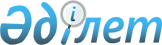 О внесении изменений в постановления Правительства Республики Казахстан от 15 апреля 2008 года № 339 и от 29 октября 2010 года № 1136Постановление Правительства Республики Казахстан от 23 ноября 2010 года № 1231

      Правительство Республики Казахстан ПОСТАНОВЛЯЕТ:



      1. Внести в некоторые решения Правительства Республики Казахстан следующие изменения:



      1) в постановлении Правительства Республики Казахстан от 15 апреля 2008 года № 339 "Об утверждении лимитов штатной численности министерств и иных центральных исполнительных органов с учетом численности их территориальных органов и подведомственных им государственных учреждений":



      в лимитах штатной численности министерств и иных центральных исполнительных органов с учетом численности их территориальных органов и подведомственных им государственных учреждений, утвержденных указанным постановлением:



      в строке, порядковый номер 5, (Министерство иностранных дел Республики Казахстан, включая его ведомства, в том числе:":



      цифры "1047" заменить цифрами "1052";



      в строке "загранучреждения" цифры "680" заменить цифрами "685";



      2) в постановлении Правительства Республики Казахстан от 29 октября 2010 года № 1136 "О мерах по реализации Указа Президента Республики Казахстан от 27 сентября 2010 года № 1072":



      в изменениях, которые вносятся в некоторые решения Правительства Республики Казахстан, утвержденных указанным постановлением:



      в абзаце двадцать седьмом пункта 4 цифры "1047" и "992" заменить цифрами "1052" и "997".



      2. Настоящее постановление вводится в действие с 1 января 2010 года, за исключением подпункта 2) пункта 1, который вводится в действие с 1 ноября 2010 года.      Премьер-Министр

      Республики Казахстан                       К. Масимов
					© 2012. РГП на ПХВ «Институт законодательства и правовой информации Республики Казахстан» Министерства юстиции Республики Казахстан
				